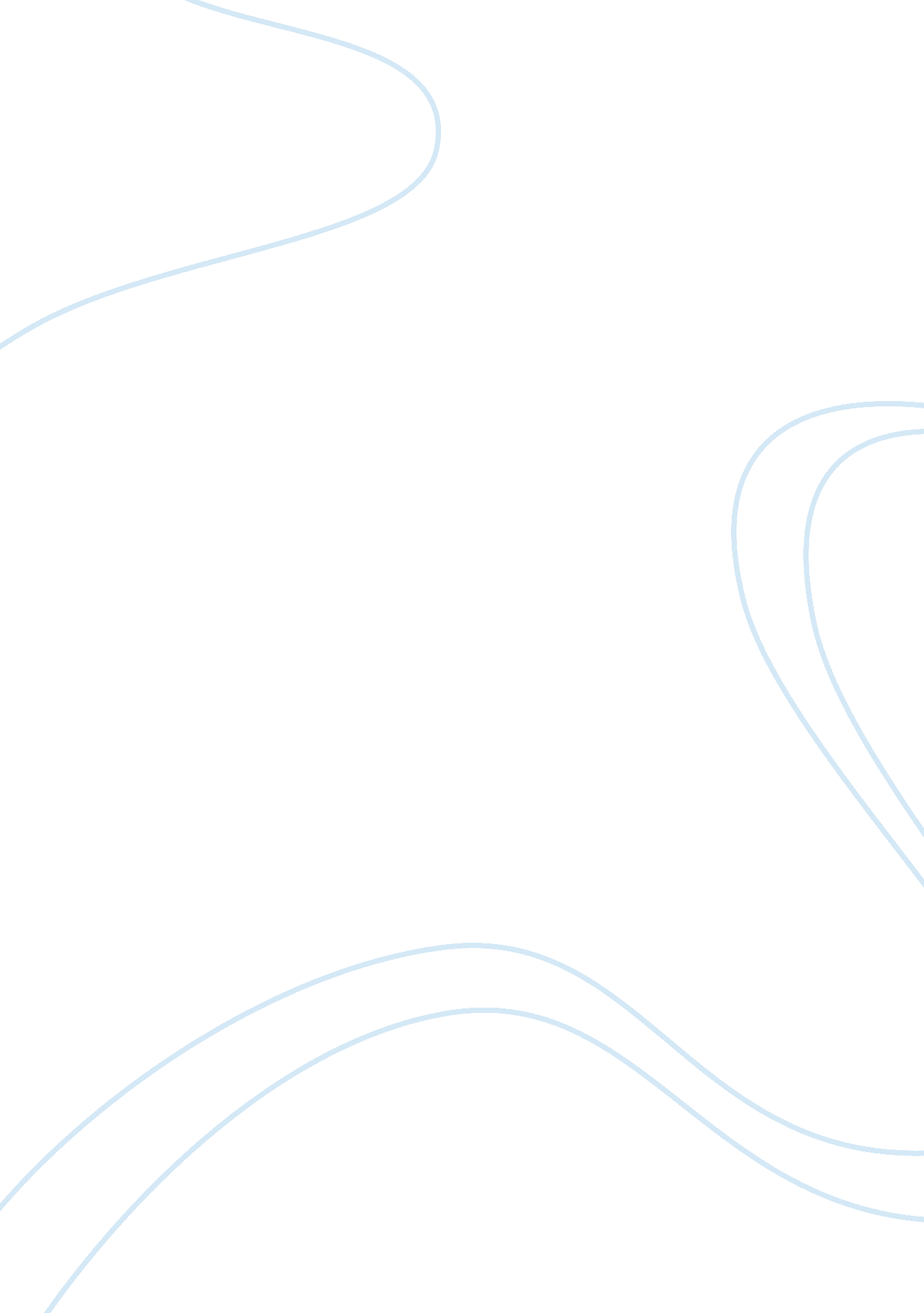 Health and wellness in the workplaceLiterature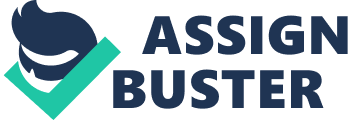 Outline Health and wellness in the workplace Introduction Health and wellness of employees plays a decisive role in their productivity. Managers needto encourage a healthy lifestyle at the workplace. American Nurses Association (2011) found improvement in the work environment over the last decade with the availability of lifting and transfer devices for the patients at the workplace. Managers need to implement preventive measures against unhealthy lifestyle at the workplace and provide the employees with training and education to enhance their involvement and participation in these measures. 
Body 
A. Preventive measure from chronic disease and obesity 
a. - diet and exercise 
Availability of only healthy food in the workplace 
Obligatory but light and brief warm up exercise at the day’s start, mid, and end. 
Availability of a customized gym at the workplace 
b. - stress management 
No overstaying 
Flexible working hours 
Conflict resolution strategies 
c. - Smoking and alcohol 
Tobacco and alcohol ban at the workplace 
Creating awareness among the workers about the health risks of substance abuse 
Rewards tied to quitting smoking and alcohol consumption 
d. -behavioral change 
Access to behavioral therapist at the workplace 
Formulation of code of ethics 
Reward and penalty system accorded with behavior 
B. Employee training 
a. - health education and awareness 
Creation of awareness through meetings, journals, and memos 
Access to fitness trainer 
Arrangement of seminars and conferences 
b. - motivate employee 
Encouragement by top management 
Incorporation of the criteria of healthy habits in the performance evaluation system 
Inculcating good values through maintaining a healthy organizational culture 
c. - onsite gym or discount for gym membership 
Encouragement to join gym 
Sparing some time for gym while making work schedule 
Availability of fitness equipment 
d. - healthy eating habits 
Imposing bans on eatables and drinks exceeding a certain calorie count at the workplace 
Providing the employees with safe and healthy food options at the workplace 
Creating awareness about healthy eating habits 
C. Benefits 
a. - healthy employee 
Improved health 
Improved body figure 
Bodily fitness leading to improved psychological health 
b. - less sick call 
Reduced sick leave applications 
Reduced cost of absenteeism 
Reduced adjustments in the work schedules 
c. - increase productivities 
Reduced absenteeism 
Increased efficiency of the employees 
Increased profitability of business 
d. - less health insurance cost 
Lower premiums on health insurance 
Lesser health risks leading to lesser insurance expenses 
Increased profitability of business 
D. Argument 
a. - lack of interest 
Not every employee is serious about good health 
For many, looking smart is not important 
Employees might find this topic overrated at the workplace 
b. - lack of knowledge 
Employees do not know the importance of fitness 
Employees are unaware of the risks of unhealthy lifestyle 
Employees consume certain things considering them healthy whereas they are actually not 
c. - busy schedule 
Employees cannot stick to a healthy lifestyle for a long time 
Distractions both on and outside the workplace 
No time for exercise at the workplace 
Conclusion 
Employees’ health and fitness is very important for their efficiency at the workplace. Organizational principles and strategies should be directed at encouraging the employees to live a healthy lifestyle. There are many benefits of promoting health education and awareness at the workplace. 
References: 
American Nurses Association. (2011). 2011 Health and Safety Survey. Retrieved from 
http://www. nursingworld. org/MainMenuCategories/WorkplaceSafety/Work-Environment/2011-HealthSafetySurvey. html. 
Annotated Bibliography 
The American Nurses Association (ANA) conducted a survey in 2011 to explore the health and safety concerns at the workplace. In they survey, ANA noted the hazards’ exposure and compared the results of the survey to the survey previously conducted in 2001. An overall improvement in the health and safety of the workplace was noticed. 